 December’ CalendarCalendario de Diciembre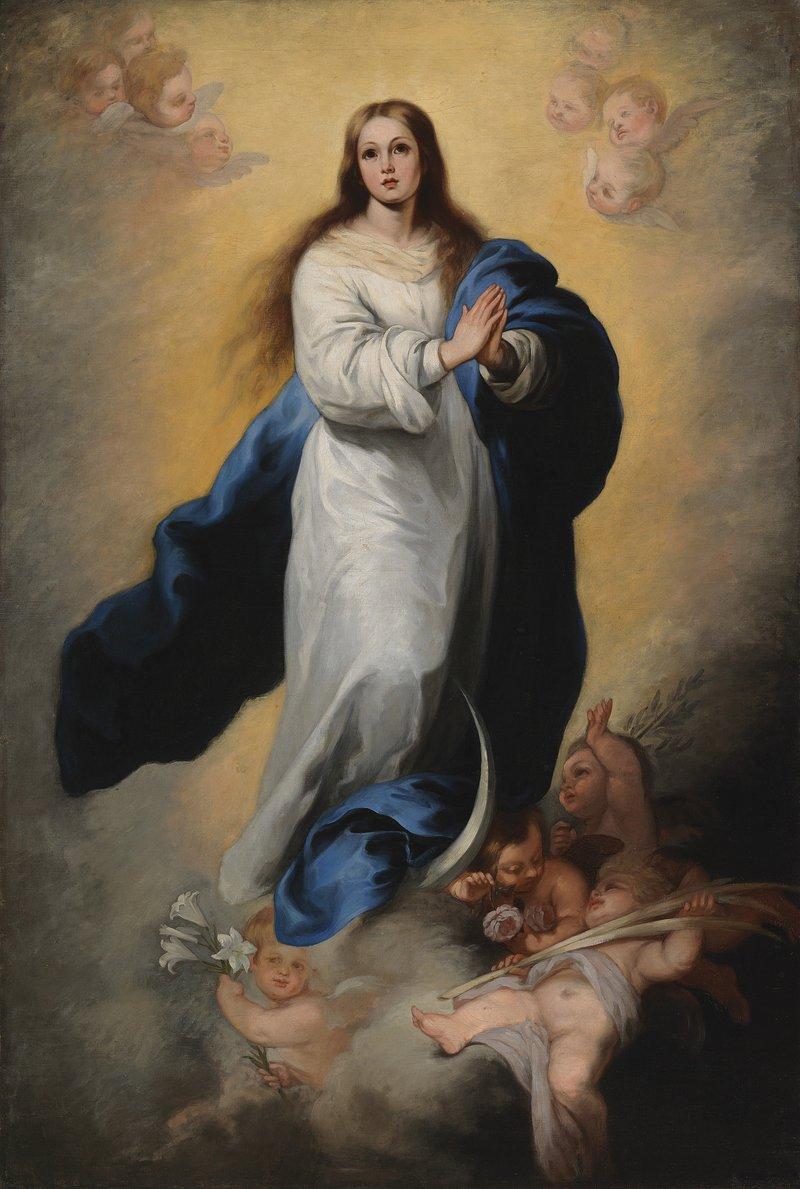 December 8 Feast of the Immaculate Conception7:30 am English Mass8 de diciembreFiesta de la Inmaculada Concepción6:30 pm misa en español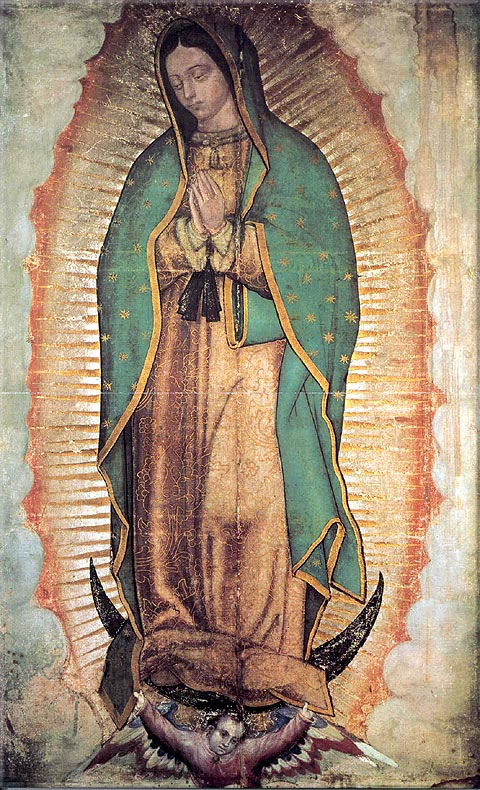 December 12, 202312 de diciembre, 20235:00am  Misa y mañanitas a la Virgen de Guadalupe7:30am English Mass9:00am School Mass7:00pm Misa en español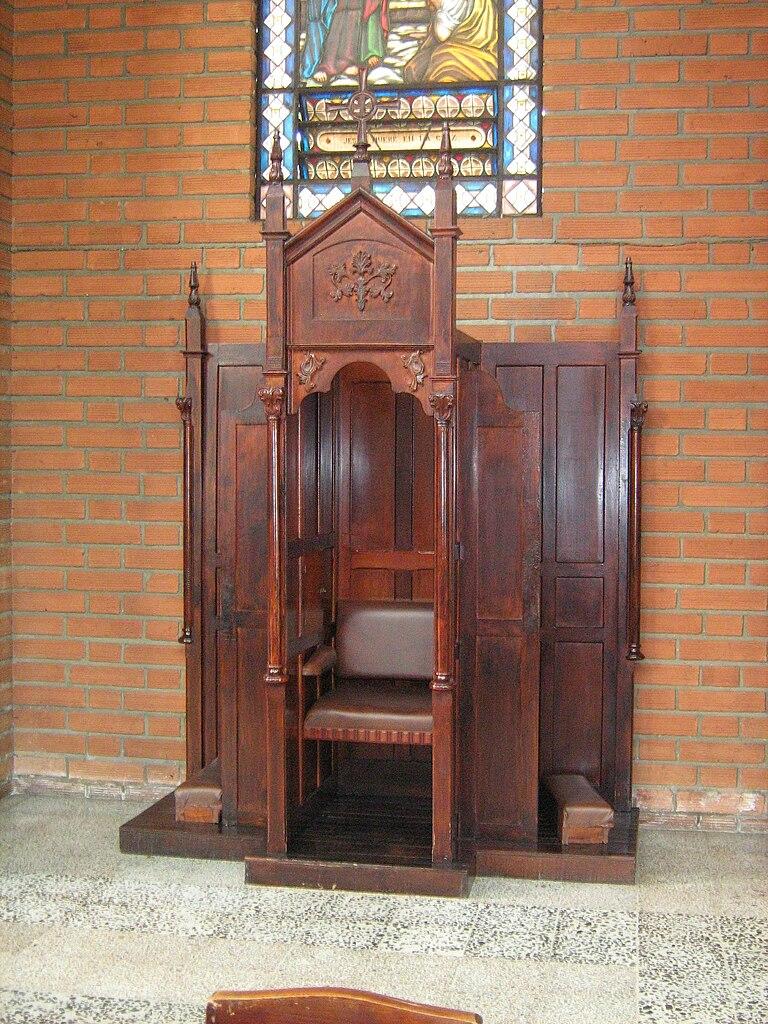 December 13, 20237:00pm Communal Penance Service             Servicio de penitencia comunal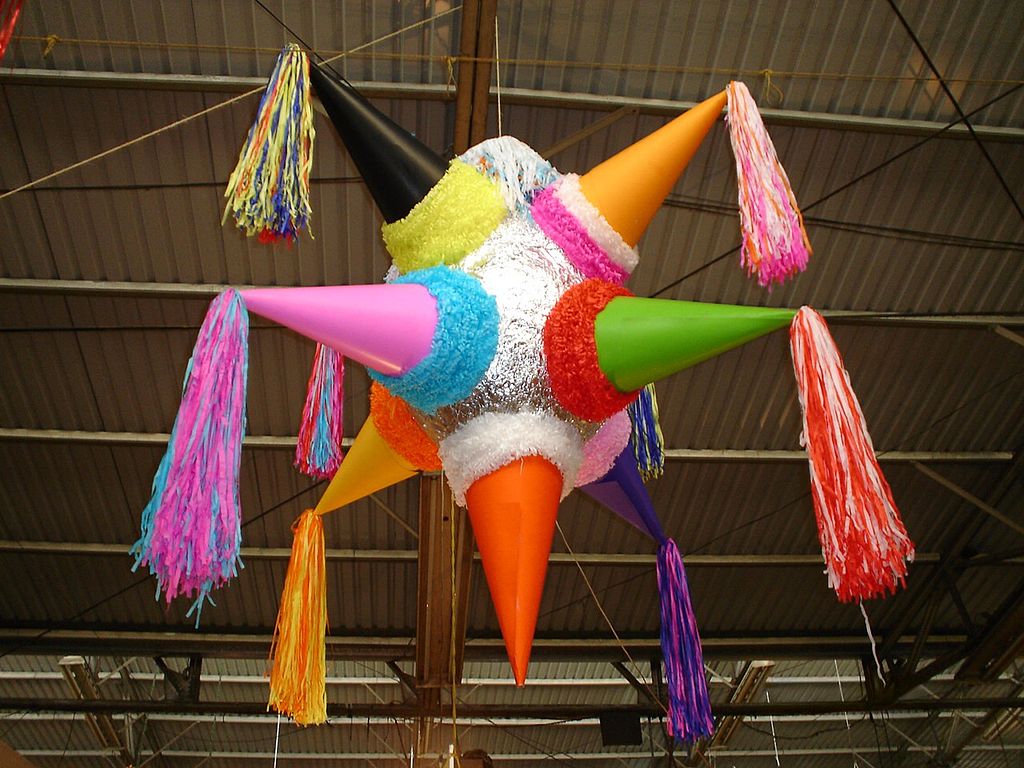 December 16, 202316 de diciembre, 20238:30am Women’s Breakfast7:00pm Posada de Santa Rita